Логопедическое занятие.14.,15.05.20. Группы 1,2,3,4,5,6,7.( 1 классы) Время  12.30- 13.30.Тема : " Составление  рассказа- описания о деревьях весной."Рассмотри картинку.Какое время года на ней изображено? Почему на дереве выросли цветы?Что с цветами произойдет через некоторое время?Когда можно будет собирать урожай плодов.Составь рассказ - описание о цветущих деревьях по плану. ( УСТНО)НАРИСУЙ ЦВЕТУЩИЙ САД.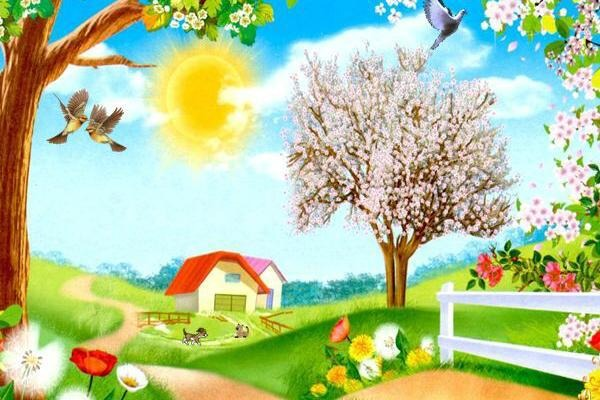 